Инвестиционная площадка № 67-10-011. Месторасположение:- Смоленская область, Кардымовский район, деревня Некисово;- расстояние до г. Москвы:350 км;- расстояние до г. Смоленска: 30 км;- расстояние п.Кардымово: 3 км.2. Характеристика участка:- площадь – 30 га;- категория земель – земли сельскохозяйственного назначения;- форма собственности – собственность не разграничена.3. Подъездные пути:- в 3 км от автодороги «Смоленск – Вязьма-Зубцов»;- в 3 км от ж/д станции;4. Инженерные коммуникации:-  газоснабжение -ориентировочное расстояние 4,5 км;-  электроснабжение – ориентировочное расстояние 3,5 км;  -  водоснабжение - точка подключения  до 2 км.5. Условия предоставления:- аренда,- выкуп.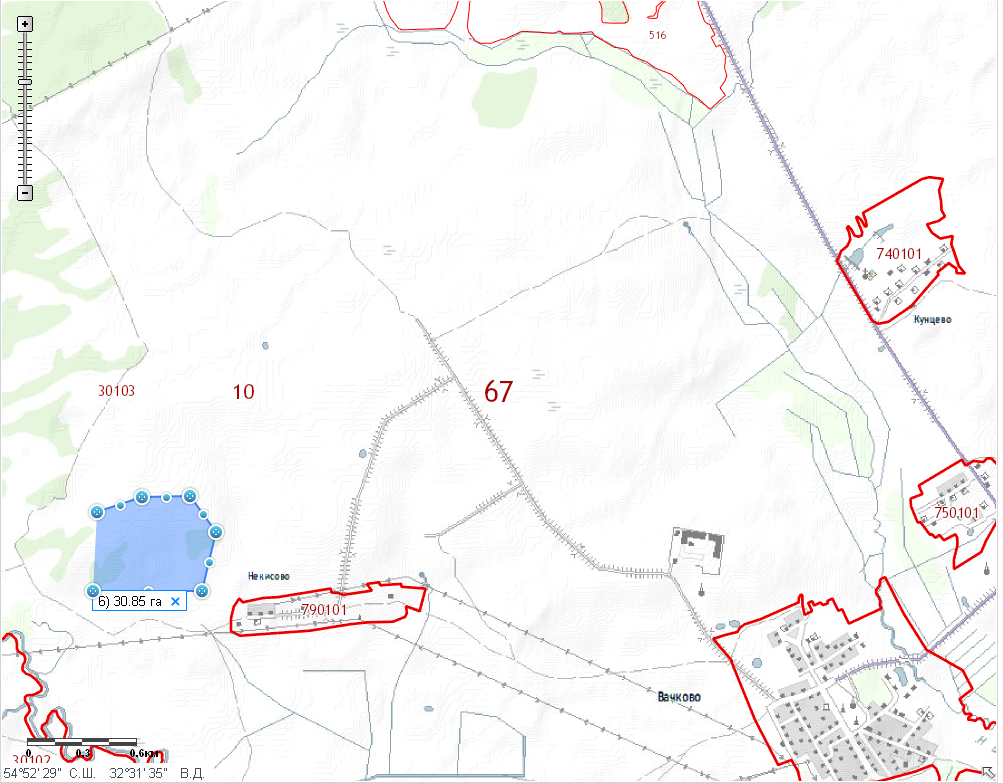 